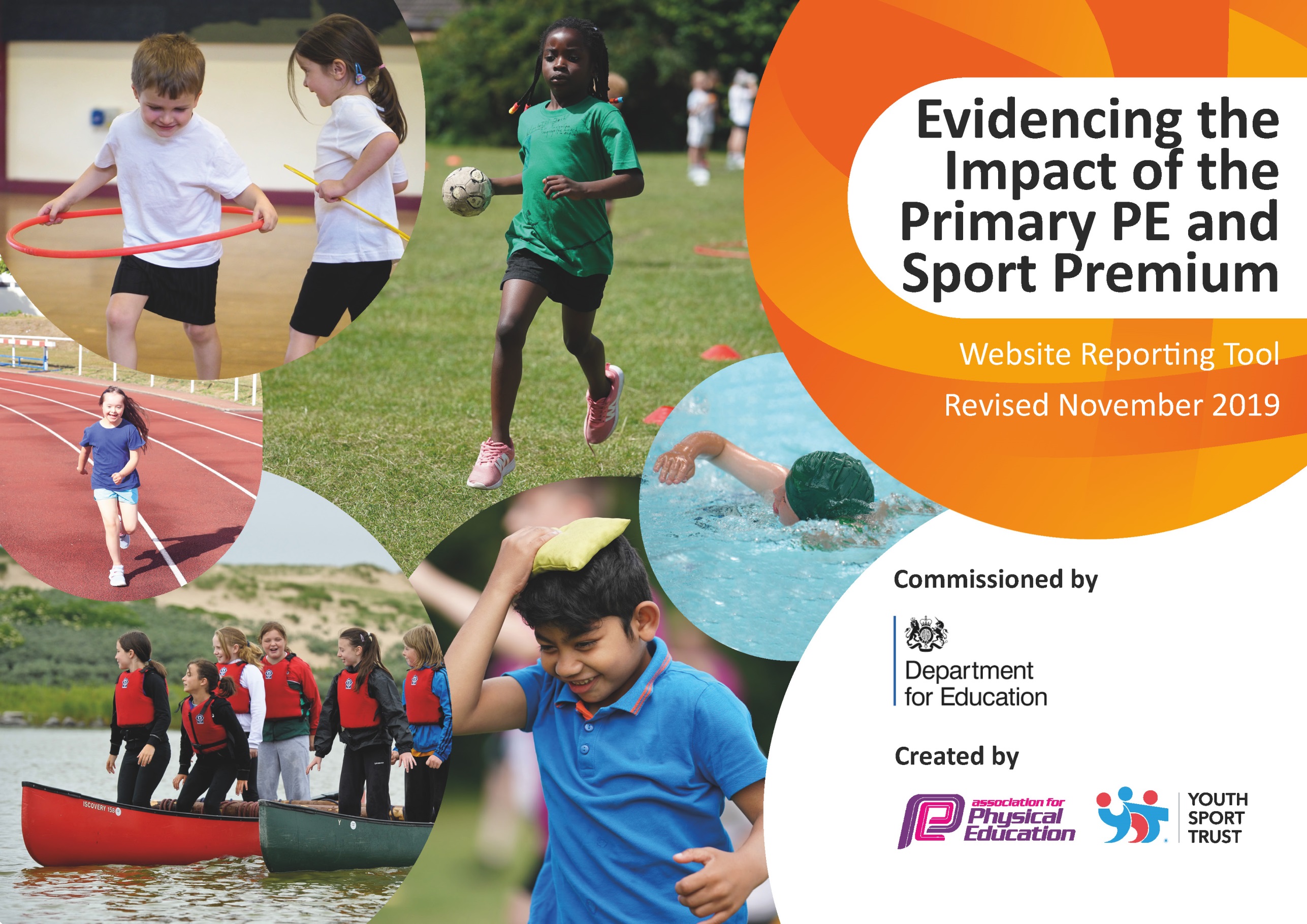 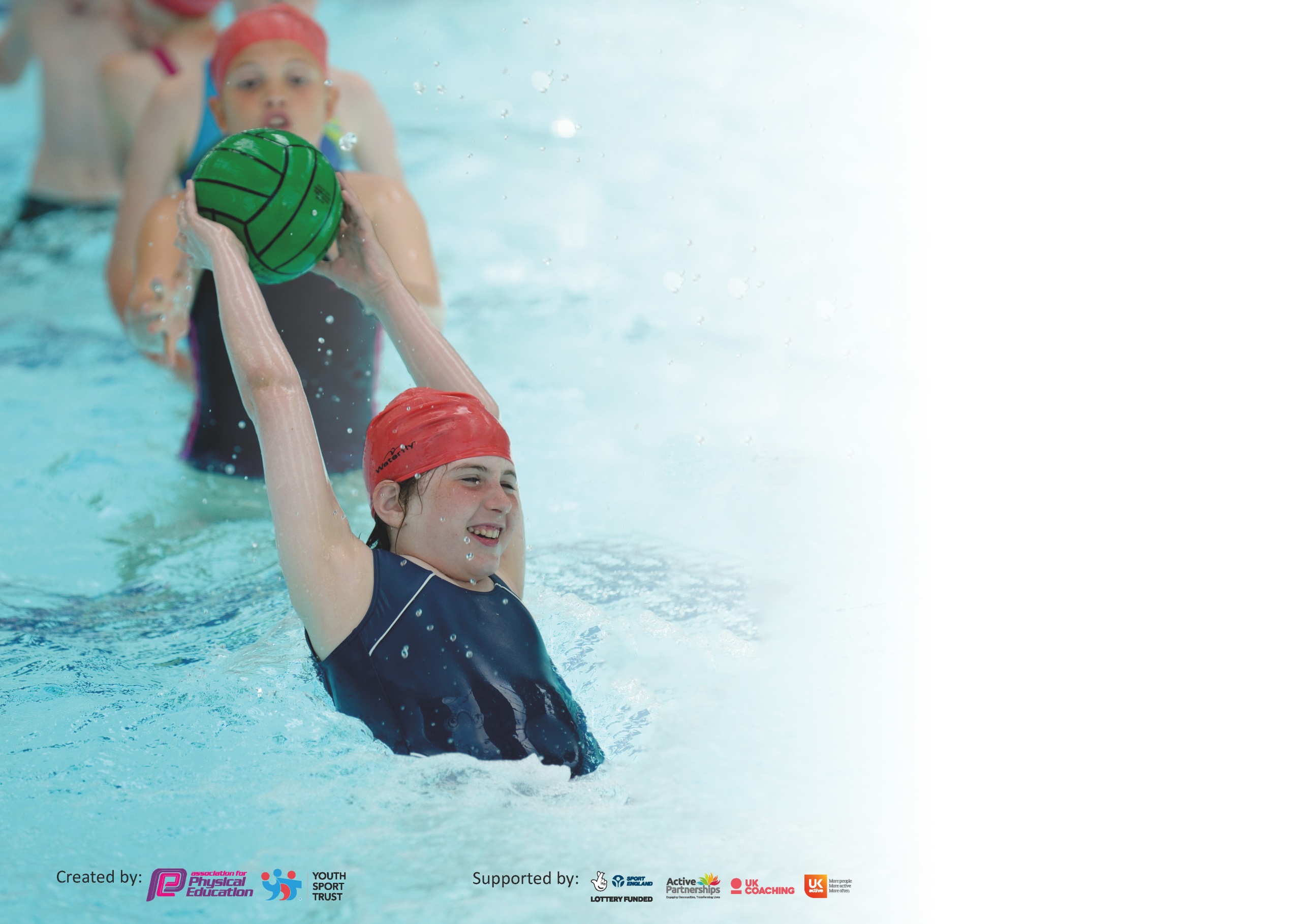 It is important that your grant is used effectively and based on school need. The Education Inspection Framework (Ofsted 2019 p64) makes clear there will be a focus on ‘whether leaders and those responsible for governors all understand their respective roles and perform these in a way that enhances the effectiveness of the school’.Under the Quality of Education criteria (p41) inspectors consider the extent to which schools can articulate their curriculum (INTENT), construct their curriculum (IMPLEMENTATION) and demonstrate the outcomes which result (IMPACT).To assist schools with common transferable language this template has been developed to utilise the same three headings which should make your plans easily transferable between working documents.Schools must use the funding to make additional and sustainable improvements to the quality of Physical Education, School Sport and Physical Activity (PESSPA) they offer. This means that you shoulduse the Primary PE and Sport Premium to:Develop or add to the PESSPA activities that your school already offerBuild capacity and capability within the school to ensure that improvements made now will benefit pupils joining the school in future yearsPlease visit gov.uk for the revised DfE guidance including the 5 key indicators across which schools should demonstrate an improvement. This document will help you to review your provision and to report your spend. DfE encourages schools to use this template as an effective way of meeting the reporting requirements of the Primary PE and Sport Premium.We recommend you start by reflecting on the impact of current provision and reviewing the previous spend.Schools are required to publish details of how they spend this funding as well as on the impact it has on pupils’ PE and sport participation and attainment by the end of the summer term or by 31st July 2020 at the latest.We recommend regularly updating the table and publishing it on your website throughout the year. This evidences your ongoing self-evaluation of how you are using the funding to secure maximum, sustainable impact. Final copy must be posted on your website by the end of the academic year and no later than the 31st July 2020. To see an example of how to complete the table please click HERE.Key achievements to date until July 2020:Areas for further improvement and baseline evidence of need:Continued to increase the number of children from all age groups participating in extracurricular activitySuccessfully included underrepresented groups in extracurricular activity, specifically those children with SENDContinued to build on previous success in attending and competing in a wide variety of competitionsSuccessfully implemented opportunities for exercise across the school day e.g. daily mileStaff have continued to deliver the required 2 hours of PE lessons per week and targeted training has supported quality of provisionCompeted in virtual competitions during lockdownContinue to implement whole staff training, supporting staff in taking opportunities for greater activity across the school dayStructured daily exercise session to be implemented across school NQT and new staff trainingTo develop opportunities for children to engage in physical activities in the outdoors and during breaktimes (explore instillation of outdoor ‘gym’ equipment and training for staff)Continue to offer the opportunities for extracurricular and competitive sportMeeting national curriculum requirements for swimming and water safety.What percentage of your current Year 6 cohort swim competently, confidently and proficiently over a distance of at least 25 metres?N.B. Even though your pupils may swim in another year please report on their attainment on leavingprimary school at the end of the summer term 2020.68.22% from a starting point of 2.57%What percentage of your current Year 6 cohort use a range of strokes effectively [for example, front crawl, backstroke and breaststroke]?72.37%What percentage of your current Year 6 cohort perform safe self-rescue in different water-based situations?97.2%Schools can choose to use the Primary PE and Sport Premium to provide additional provision for swimming but this must be for activity over and above the national curriculum requirements. Have you used it in this way?Yes/NoAcademic Year: 2020/21Total fund allocated: £18,000Date Updated: 01.09.20Date Updated: 01.09.20Key indicator 1: The engagement of all pupils in regular physical activity – Chief Medical Officer guidelines recommend that primary school pupils undertake at least 30 minutes of physical activity a day in schoolKey indicator 1: The engagement of all pupils in regular physical activity – Chief Medical Officer guidelines recommend that primary school pupils undertake at least 30 minutes of physical activity a day in schoolKey indicator 1: The engagement of all pupils in regular physical activity – Chief Medical Officer guidelines recommend that primary school pupils undertake at least 30 minutes of physical activity a day in schoolKey indicator 1: The engagement of all pupils in regular physical activity – Chief Medical Officer guidelines recommend that primary school pupils undertake at least 30 minutes of physical activity a day in schoolPercentage of total allocation:Key indicator 1: The engagement of all pupils in regular physical activity – Chief Medical Officer guidelines recommend that primary school pupils undertake at least 30 minutes of physical activity a day in schoolKey indicator 1: The engagement of all pupils in regular physical activity – Chief Medical Officer guidelines recommend that primary school pupils undertake at least 30 minutes of physical activity a day in schoolKey indicator 1: The engagement of all pupils in regular physical activity – Chief Medical Officer guidelines recommend that primary school pupils undertake at least 30 minutes of physical activity a day in schoolKey indicator 1: The engagement of all pupils in regular physical activity – Chief Medical Officer guidelines recommend that primary school pupils undertake at least 30 minutes of physical activity a day in school23.8 %IntentImplementationImplementationImpactYour school focus should be clear what you want the pupils to know and be able to do and aboutwhat they need to learn and toconsolidate through practice:Make sure your actions to achieve are linked to your intentions:Funding allocated:Evidence of impact: what do pupils now know and what can they now do? What has changed?:Sustainability and suggested next steps:To provide more opportunities to ensure all pupils undertake 30 minutes of activity a day in school. (e.g. you might include this as your research may have shown only 60% of pupils meet the CMO guideline of accessing 30 minutes of activity a day in school. Active Schools Planner may identify a range of ideas to address this issue)Encourage pupils to lead healthy life style out of school and engage in 30 mins a day (e.g. you might include this as your research may have shown only 40% of pupils meet the CMO guideline of accessing 30 minutes of activity outside school)Improve opportunities for less active (e.g. you might include this as your research may have shown a number of pupils do not access 30 mins of activity in or outside of school)Introduce 2 x 10-minute activity bursts during lessons throughout the day using Go Noodle & Cosmic KidsIntroduce new playground markings and fixed equipment to improve break/lunchtime experience for pupilsIntroduce Daily MileIntroduce Active Homework tasks in each year group 1 x per weekPromote Active Travel and introduce reward/sticker chart system in each classIntroduce Change4Life Club for less Active Pupils with an aim of transitioning into the regular extra-curricular programme£0£3000£0£0£300£1000 Equipment and CoachPupils have improved fitness levels throughout the academic year. We know this because pupils have achieved higher levels in the KS1 and KS2 Physical Activity Challenges. This could be attributed to increased participation in high intensity activity bursts. Pupils also appear more focussed in lesson time and the number of disruptions in lessons have decreased.New playground markings have meant a wider range of activities can be introduced during break/lunchtimes. There has been a 20% increase in the number of pupils taking part in 30 mins physical activity during school time.Parental engagement has been improved through the introduction of the daily mile. On average 40 parents take part in the daily mile with their children every morning.100% of pupils in school have taken part in an extra-curricular club due to the introduction of lunchtime C4L clubs. 80% (20) less active pupils now attend a regular extra-curricular club.Maintain 10-minute activity bursts during lessonsFurther develop fixed playground equipment through the introduction of fixed gym equipmentPromote local walking routes that parents can access with children outside of schoolCreate a link with Sustrans to further develop Active TravelPurchase bike/scooter lockersIdentify pupils that do not access physical activity outside school and develop programme targeting these pupils linking with local clubs/groupsKey indicator 2: The profile of PESSPA being raised across the school as a tool for whole school improvementKey indicator 2: The profile of PESSPA being raised across the school as a tool for whole school improvementKey indicator 2: The profile of PESSPA being raised across the school as a tool for whole school improvementKey indicator 2: The profile of PESSPA being raised across the school as a tool for whole school improvementPercentage of total allocation:Key indicator 2: The profile of PESSPA being raised across the school as a tool for whole school improvementKey indicator 2: The profile of PESSPA being raised across the school as a tool for whole school improvementKey indicator 2: The profile of PESSPA being raised across the school as a tool for whole school improvementKey indicator 2: The profile of PESSPA being raised across the school as a tool for whole school improvement21.9%IntentImplementationImplementationImpactYour school focus should be clear what you want the pupils to know and be able to do and aboutwhat they need to learn and toconsolidate through practice:Make sure your actions to achieve are linked to your intentions:Funding allocated:Evidence of impact: what do pupils now know and what can they now do? What has changed?:Sustainability and suggested next steps:Introduce targeted programmes (your whole school development plan may contain whole school KPI’s that you could link into your PESSPA offer e.g. Improve reading levels in girls in KS1, close the gap in maths attainment in pupil premium pupils)Introduce dedicated timetable of events throughout the year e.g. Health Week, Sports Day, Link with other subject areas such as Science week(parents or pupil voice may have identified a desire for the introduction of health weeks or your whole school development plan may have a KPI around the development of Science based attainment for example)Promote PESSPA related achievements and opportunities regularly to school community(this helps to evidence your PESSPA offer and promote your work across the whole school community)Introduce Active Maths and English (Purchase Teach Active)Introduce Active Play Through Storytelling for KS1Introduce a whole school ‘Health Week’ linked to other subject areasRe-develop sports day to introduce a participation element alongside the competitive sideIntroduce a termly sports newsletterCreate a PE/Sports Twitter feed to celebrate successesProduce termly reports for head/governorsIntroduce a PE star of the week for each year group£2000£0£1000£200£750 (cover time)75% more pupil premium pupils are now achieving the expected level of attainment in Maths65% more girls are now achieving the expected levels of attainment in KS1 by Easter. All girls have accessed the FA Active Play Through Storytelling Programme.All pupils in school accessed a Healthy Lifestyles workshop and was set Healthy Lifestyle homework during Health Week. As a result, pupils have become more away of healthy lifestyle choices and lunchbox checks have seen a 30% decrease in poor lunchbox choices.There has been improved communications with parents through the sharing of stories in school. Parents also get more involved in sharing pupils stories from outside school. Parent satisfaction surveys have shown parents are happier with school communications through the introduction of newsletters and Twitter account.Seek ways in which PE can improve attainment in ScienceCreate new cohorts of Active Play Through Storytelling groupsIntroduce Active Play Through Storytelling club for KS2Create page on school website and introduce live twitter feedKey indicator 3: Increased confidence, knowledge and skills of all staff in teaching PE and sportKey indicator 3: Increased confidence, knowledge and skills of all staff in teaching PE and sportKey indicator 3: Increased confidence, knowledge and skills of all staff in teaching PE and sportKey indicator 3: Increased confidence, knowledge and skills of all staff in teaching PE and sportPercentage of total allocation:Key indicator 3: Increased confidence, knowledge and skills of all staff in teaching PE and sportKey indicator 3: Increased confidence, knowledge and skills of all staff in teaching PE and sportKey indicator 3: Increased confidence, knowledge and skills of all staff in teaching PE and sportKey indicator 3: Increased confidence, knowledge and skills of all staff in teaching PE and sport20%IntentImplementationImplementationImpactYour school focus should be clearMake sure your actions toFundingEvidence of impact: what doSustainability and suggestedwhat you want the pupils to knowachieve are linked to yourallocated:pupils now know and whatnext steps:and be able to do and aboutintentions:can they now do? What haswhat they need to learn and tochanged?:consolidate through practice:To provide CPD to staff to increase confidence and knowledge of staff(your staff audit may have shown 70% of staff require support in gymnastics PE delivery for example)Strengthen the leadership of PESSPA in school(you yourself as PE Coordinator may feel as though you require some support or development in your role)Introduce assessment in PE across all classes in school(you may have identified from your observations and audit that staff are unsure about the developmental stages of pupils in relation to PE and progressions required in each year)Deliver inset gymnastics CPDIntroduce gymnastics half term block of curriculum support for 30% of teachers identifying the need for support as a result of the staff auditPE Coordinator to enrol on SLUK Level 5/6 PE Coordinator CPDPE Coordinator to attend Sheffield PE ConferencePE Coordinator to arrange 1-1 meeting with SSP lead Purchase Assessment in PE packsProvide Twilight CPD on Assessment for all staff£300£2340 (SSP bolt-ons)£1000Included in SSP MembershipIncluded in SSP MembershipIncluded in SSP MembershipTeachers feel more confident in teaching gymnastics. Positive feedback has been provided by teachers that attended the twilight CPD90% of teachers who accessed curriculum support now feel confidentPE coordinator is on course to complete L5 of the SLUK course and feel more confident in their roleAttendance of Sheffield PE Conference led to a link with a number of local coaches/deliverers who now help deliver the alternative activities extra-curricular programmeAssessment in PE now takes place in all classes in schoolClear attainment levels are apparent in most areas of the PE curriculum. Dance and OAA has been highlighted as areas in need of developmentTeachers are happy in how to deliver assessment in PE due to attendance of twilight CPD2 Teachers have now committed to delivering a gymnastics after school club as a result of attending CPDDevelop Dance next academic yearExplore possibility of Impves investment Provide extra gymnastics support for NQT staffDeliver OAA Inset next academic yearPurchase set Orienteering maps/checkpoints on school groundsKey indicator 4: Broader experience of a range of sports and activities offered to all pupilsKey indicator 4: Broader experience of a range of sports and activities offered to all pupilsKey indicator 4: Broader experience of a range of sports and activities offered to all pupilsKey indicator 4: Broader experience of a range of sports and activities offered to all pupilsPercentage of total allocation:Key indicator 4: Broader experience of a range of sports and activities offered to all pupilsKey indicator 4: Broader experience of a range of sports and activities offered to all pupilsKey indicator 4: Broader experience of a range of sports and activities offered to all pupilsKey indicator 4: Broader experience of a range of sports and activities offered to all pupils22.6 %IntentImplementationImplementationImpactYour school focus should be clearMake sure your actions toFundingEvidence of impact: what doSustainability and suggestedwhat you want the pupils to knowachieve are linked to yourallocated:pupils now know and whatnext steps:and be able to do and aboutintentions:can they now do? What haswhat they need to learn and tochanged?:consolidate through practice:Provide a broad and balanced curriculum in PE lessons(You may have identified that class teachers do not feel comfortable in planning a PE curriculum map)Provide a range of extra-curricular clubs including alternative activities(Pupils or parents may have identified a range of new activities that you have not delivered previously. You may also have identified that less active pupils are interested in taking part in non-mainstream type activities)Develop children’s leadership opportunities(Your school games mark application may have identified you need to engage more pupils in sports leadership/SSOC’s to achive ‘Gold’status)Introduce curriculum mapping document across whole schoolPurchase Get Set for PE Scheme of Work for whole schoolIntroduce alternative extra-curricular activities to target less active pupils:Handball, Tchouckball, KarateProvide opportunities for ALL pupils to lead in lesson times. Ideas provided to class teachersDevelop SSOCIntroduce playtime leaders rota for Y5 & Y6 on KS1 yard£200 cover time£1375£2000 coaching costs£0£0£500 equipment, bibs, whistlesAll teachers feel more confident in what they are meant to be delivering. This is clear through revisiting staff auditsTeachers are following the Get Set For PE framework which links progressions between transition of year groups80% of previous less active pupils now attend one of our ‘alternative’ extra-curricular clubs5 less active pupils have even made a transition to local Karate clubs100% of pupils across school now have an opportunity to lead during PE lessons on a class rota basisAn SSOC has been established. The SSOC holds regular meetings. As a result they have identified Quidditch as a new sport they would like to introduce to school. They have also noted that pupils would like the opportunity to visit offsite sports venues as reward tripsWe have 20 sports leaders who work on a rota basis to deliver activities for KS1. The lunchtime supervisors have reported less behaviour issues in the KS1 yard due to the increase in organised opportunitiesCreate more links with ‘mainstream’ and ‘alternative’ local sports clubsWork with SSOC to identify new alternative sports such as QuidditchIdentify local sports venues and introduce a sports rewards scheme for whole schoolIncrease number of sports leaders on KS1 sports leader rota to 40 to reach minimum level for Gold School Games MarkKey indicator 5: Increased participation in competitive sportKey indicator 5: Increased participation in competitive sportKey indicator 5: Increased participation in competitive sportKey indicator 5: Increased participation in competitive sportPercentage of total allocation:Key indicator 5: Increased participation in competitive sportKey indicator 5: Increased participation in competitive sportKey indicator 5: Increased participation in competitive sportKey indicator 5: Increased participation in competitive sport11.3%IntentImplementationImplementationImpactYour school focus should be clearMake sure your actions toFundingEvidence of impact: what doSustainability and suggestedwhat you want the pupils to knowachieve are linked to yourallocated:pupils now know and whatnext steps:and be able to do and aboutintentions:can they now do? What haswhat they need to learn and tochanged?:consolidate through practice:Introduce an intra-competition calendar to provide competitive opportunities for ALL pupils(You may have identified that the same pupils always attend competitions. You may wish to introduce a range of opportunities so that all pupils get a chance to take part in competitive sport. You might also have identified a whole school link to competitions through your house system if you have one in place)Enter a minimum of 6 inter-school competitions(Your School Games application may have shown that to achieve Gold status, you need to enter a minimum of 6 inter competitions next year)Introduce personal best activities for pupils to set individual targets and achieve their own personal best(Your School Games application may have shown that to achieve Gold status, you need to offer at least 2 personal best challenges each year. Equally, less active pupils may have said they are not interested in competitive opportunities which may lead to the introduction of personal best activities)Create an annual schedule of intra-competitions linked to the curriculum mapUtilise the School Games Format Cards on the Your School Games PortalLink intra-competitions to house systemContact local SGO and sign up to School Games CompetitionsSubscribe to SSP Membership to access additional  inter compsSubscribe to SFSS to access inter competitionsSubsidise transport costs to eventsUtilise the Move More Physical Activity Challenge Packs which also provide a tracking and assessment opportunity. Ensure each class completes and registers results twice per yearPromote Sheffield Get Moving ChallengeUtilise sports leaders to create and deliver personal best challenges at lunch and break times£0£0£02035£1000 SSP membership£2000£0£0£0Pupils can articulate the benefits of competitive sport and strive to abide to the school games valueThe introduction of a year-round intra-competition programme has meant 100% of pupils have taken part in some form of competitive sportLinking the Intra-Competition programme to the house system has seen an increased enthusiasm for school sportSchool have taken part in 8 School Games competitions involving 90 pupilsSchool have taken part in 5 SSP events involving 180 pupils, 60 of which did not access competitive sport last year.The school took part in the SFSS cross country event where 90 pupils competed in the cross-country competition. As the events take place at a weekend, 5 parents have agreed to organise participation at the events meaning parent engagement has further improved.Pupils have completed the Move More Physical Activity Personal Challenges twice this year. Clear physical improvements have been made throughout the year. 88% of pupils improved their first scores.Introduce the School Games Values int the house systemAdd a further intra competition to each year group intra competition programmeMaintain engagement in School Games, SSP and SFSS competitionsCreate PE journey logbooks for all pupilsSigned off bySigned off byHead Teacher:Date:Subject Leader:Date:Governor:Date: